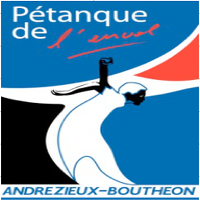 8B Roland Garros42160 Andrézieux-BouthéonCourriel : contact@petandedelenvol.frFICHE SANITAIRE DE LIAISON 2020/2021En 2021 pour limiter les frais postaux et tenir informé les licencié(es) adhérents et sociétaires une fiche contact. Merci de renseigner pour que l’on puisse communiquer sur les évènements et la vie du club. Fini les envois postaux 2021NomPrénomAdresse Code postalTéléphoneAdresse MAIL